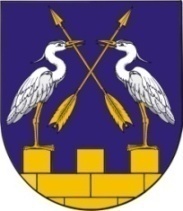 КОКШАЙСКАЯ СЕЛЬСКАЯ       МАРИЙ ЭЛ РЕСПУБЛИКЫСЕ         АДМИНИСТРАЦИЯ  ЗВЕНИГОВО МУНИЦИПАЛ                                            ЗВЕНИГОВСКОГО       РАЙОНЫН КОКШАЙСК           МУНИЦИПАЛЬНОГО РАЙОНА ЯЛ КУНДЕМ          РЕСПУБЛИКИ МАРИЙ ЭЛ АДМИНИСТРАЦИЙЖЕ                      ПОСТАНОВЛЕНИЕ 			                           ПУНЧАЛот  24 сентября  2020 года  № 149О внесении изменений в постановление администрации  Кокшайского  сельского поселения  от 04 мая 2017 г. № 92 «Об утверждении административного регламента по предоставлению муниципальной услуги «Выдача разрешения на ввод объекта в эксплуатацию» На основании Федерального закона от 31.07.2020 №254-ФЗ «Об особенностях регулирования отдельных отношений в целях модернизации и расширения магистральной инфраструктуры и о внесении изменений в отдельные законодательные акты Российской Федерации»,  руководствуясь          п. 6.1  Положения об администрации Кокшайского сельского поселения  Звениговского муниципального района  Республики Марий Эл,  Администрация Кокшайского сельского поселенияПОСТАНОВЛЯЕТ:1. Внести следующие изменения в постановление администрации Кокшайского сельского поселения  от 04 мая 2017 г. №92 Об утверждении административного регламента по предоставлению муниципальной услуги «Выдача разрешения на ввод объекта в эксплуатацию» (в  редакции постановлений от 06.10.2017 № 185, от 16.02.2018 № 15, от 20.06.2018 № 73, от 05.10.2018 № 129, от 11.02.2019 № 21, от 24.03.2020 №50):В административном регламенте по предоставлению муниципальной услуги «Выдача разрешения на ввод объекта в эксплуатацию» (приложение к постановлению):а) в  подпункте 6 пункта 2.9 после слова «документации» дополнить словами «(в части соответствия проектной документации требованиям, указанным в пункте 1 части 5 статьи 49 Градостроительного кодекса РФ)»;б) в  подпункте 9 пункта 2.9. после слов «реконструированного объекта капитального строительства» дополнить словами «указанным в пункте 1 части 5 статьи 49 Градостроительного кодекса РФ)».2. Настоящее постановление вступает в силу после его обнародования и подлежит размещению на официальном сайте Администрации Звениговского муниципального района  Республики Марий Эл в информационной сети «Интернет» -  www.admzven.ru.И.о.главы администрации                  		              Л.Н.Иванова